Antrag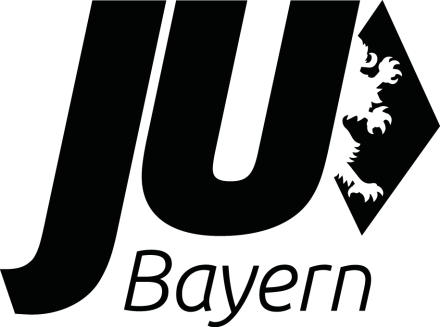 Der Jungen Union Musterstadt										Musterstadt, DatumModerne Unterrichtsformen sind ein essentieller Teil der digitalen Entwicklung. Smartboards helfen, Präsentation von Unterrichtsstoff interaktiver zu gestalten, können gleichzeitig aber auch als klassische Schultafel genutzt werden.Deshalb stellt die Junge Union Musterstadt folgenden Antrag:Antrag: Der Gemeinderat möge beschließen, Smartboards für die Klassenzimmer der Musterschule(n) anzuschaffen  Begründung: Smartboards vereinen die klassische Schultafel mit modernen Unterrichtsformen und können als normale Tafel, aber auch zur Vorführung von Präsentationen genutzt werden.Smartboards sind ressourcenschonend, da fortan keine Kreide, Schwämme oder Wischwasser gebraucht werden. Auch vereinen sie gleichzeitig die Funktion von Beamer, Leinwand und Fernseher, sodass diese Geräte nicht zusätzlich angeschafft werden müssen. Lehrer haben mit Smartboards die Möglichkeit wichtige Stellen der Präsentation zu markieren, Zusammenhänge durch aufgemalte Pfeile zu erklären, oder zusätzliche Details hinzuzufügen. Da es sich dabei lediglich um digitale Veränderungen handelt, können diese mit einem Click rückgängig gemacht werden und die Präsentation kann sofort wiederverwendet werden. Schüler profitieren von Smartboards durch die ansprechende digitale Form. Die Größe und Helligkeit der Schrift kann leicht variiert werden, um die Lesbarkeit zu verbessern. Die Schüler sind auch motivierter an der Tafel Präsentationen zu halten oder Ergebnisse anzuschreiben, um die digitalen Stifte nutzen zu dürfen. 